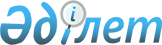 Об изменении границ и образовании отдельных сельских округовРешение Акмолинского областного маслихата и акима Акмолинской области от 24 февраля 2000г. N С-07 Зарегистрировано управлением юстиции Акмолинской области 24 июля 2000 г. N 255



          В соответствии со статьей 11 Закона Республики Казахстан 
"Об административно-территориальном устройстве Республики Казахстан", в 
целях совершенствования административно-территориального устройства 
области и на основании совместного ходатайства маслихатов и акимов 
районов, областной маслихат и аким области решили:




          -внести следующие изменения в административно-территориальное 
устройство области:




          по Атбасарскому району




          1. Изменить границы Шункыркольского сельского округа и образовать 
Ново-Мариновский сельский округ в границах с.Ново-Мариновское с центром 
округа в с.Ново-Мариновское и Шункыркольский сельский округ в границах 
с.Шункырколь, с. Кайракты с центром округа в с.Шункырколь.




          2. Изменить границы Сочинского сельского округа и образовать 
Сочинский сельский округ в границах с.Сочинское с центром округа в 
с.Сочинское и Сепеевский сельский округ в границах с.Сепе с центром округа 
в с.Сепе.




          3. Изменить границы Борисовского сельского округа и образовать 
Борисовский сельский округ в границах с. Борисовка с центром округа в с. 
Борисовка и Садовый сельский округ в границах с. Садовое, с. Пригородное, 
с. Смирновка с центром округа в с. Садовое.




          4. Изменить границы Ново-Александровского сельского округа и 
образовать Ново-Александровский сельский округ в границах с. 
Ново-Александровка с центром округа в с. Ново-Александровка и Адырский 
сельский округ в границах ст. Адыр с центром округа в ст. Адыр.




          5. Изменить границы Покровского сельского округа и образовать 
Покровский сельский округ в границах с. Покровка с центром в с. Покровка и 
Полтавский сельский округ в границах с. Полтавка, с. Титовка с центром в 
с. Полтавка.








          По Шортандинскому району




          1. Изменить границы Андреевского сельского округа и образовать 
Андреевский сельский округ в границах с. Андреевка, с. Октябрьское, с. 
Новороменка с центром округа в с. Андреевка, Петровский сельский округ в 
границах с. Петровка, с. Белое Озеро, с. Новокавказское, ст. Кара-Адыр с 
центром округа в с. Петровка и Пригородный сельский округ в границах с. 
Пригородное, с. Камышенка, с. Басколь с центром в с. Пригородное.




          2. Изменить границы Новокубанского сельского округа и образовать 
Новокубанский сельский округ в границах с. Новокубанка, с. Алтайское с 
центром округа в с. Новокубанка и Раевский сельский округ в границах с. 
Раевка, с. Гуляй-Поле, с.Егемен, с. Новографское с центром округа в с. 
Раевка. 




          3. Изменить границы Казциковского сельского округа и образовать 




Казциковский сельский округ в границах с. Бектау, с. Конкрынка, с. 
Барышевка, с. Каражар с центром округа в с. Бектау и Новоселовский 
сельский округ в границах с. Новоселовка, с. Ошак, с. Первомайское, с. 
Новопервомайское, с. Каратюбинское, с.Зерновое с центром округа в с. 
Новоселовка. 
Председатель сессии областного маслихата  
Аким области  
Секретарь областного маслихата 
      
      


					© 2012. РГП на ПХВ «Институт законодательства и правовой информации Республики Казахстан» Министерства юстиции Республики Казахстан
				